Összefoglaló azokból, amit már eddig vettünk a tizedes számokról:1.	Írd le a következő tizedes számokat!			a) kettő egész ötvenhárom század ……… 2,53………	b) három egész hatvanöt ezred: ……3,065…………	c) nulla egész kilenc század: ……………0,09……………	d) nulla egész ezerhat tízezred: ……0,1006…………..2.	Írd le betűvel a következő tizedes számokat!			a)  1,59  egy egész 59 század	b)  5,006  5 egész 6 ezred	c)  0,6095  0 egész 6095 tízezred	d)  12,3  12 egész 3 tized3.	Kerekítsd a következő tizedes számokat!		4. Ábrázold a számegyenesen a következő tizedes számokat!		0,35		0,8		1,1		0,57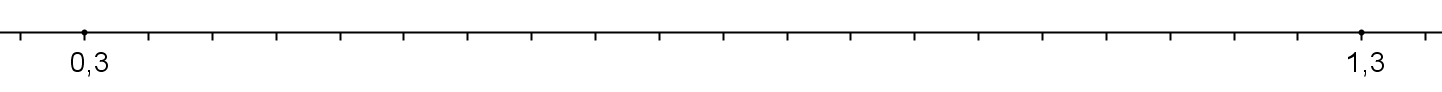 5.	Hasonlítsd össze a következő tizedes számokat!			a) 12,47  >  12,05		b) 1,852 < 10,455 		c) 0,36 > 0,036 		d) 2,41 > 2,106. Jelöld ki a számegyenesen	a)	12,3	11,6	10,5	9,7	13,8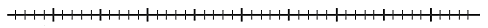 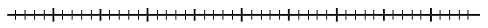 b)	0,26	0,07	0,43	0,34	0,18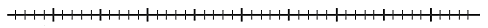 7.	Írd le azt a tizedes számot, amelyet pontosan 3 tízes, 4 század, 8 tized, 2 ezred és 7 egyes alkot.     37,842tizedekre3,853,90,420,47,017,0 = 7egyesekreszázadokra15,2531515,259,895109,90 = 9,927,4072727,41